Freshlabels v ČR exkluzivně uvede batohy ikonické značky Eastpak ze speciální kolekce od návrhářské legendy Rafa SimonsePraha, 19. ledna 2018 - Byly představeny na New York Fasihon Week v Chinatown pod Manhattan Bridge. A teď je budete mít možnost na vlastní oči poprvé vidět v samotném centru Prahy, která se na jednu noc v Chinatown promění. Řeč je o ikonických batozích, které jsou výsledkem spolupráce značky Eastpak s ikonou módního designu jménem Raf Simons. 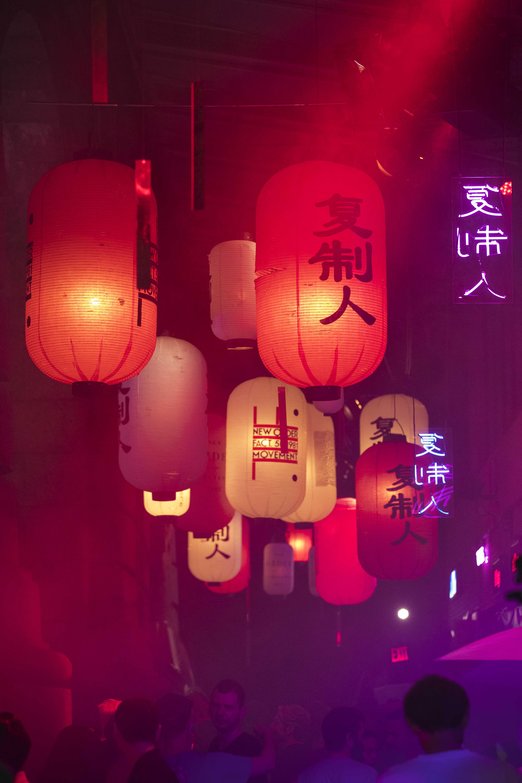 Zažijte launch kolekce Eastpak x Raf Simons v atmosféře filmu Blade Runner, v sobotu 27. ledna 2018 ve speciálním „batohovém“ obchodě Freshlabels v Panské ulici 9. Akce začne v 19:00 a je určena nejen pro speciální hosty, ale i širokou veřejnost a vstup je zdarma. Připravte se na hustou mlhu, netypické občerstvení a spousta překvapení, která vás vtáhnou do děje.Kolekce batohů a tašek Eastpak x Raf Simons VI se inspiruje Asií a kultovním filmem „Blade Runner“ od Ridleyho Scotta. Efektně pracuje s novými materiály a detaily, bourá hranice a oslavuje originalitu a individualitu. Kromě tří nových modelů batohů kolekce zahrnuje i sportovní tašku a přepracovaný model tašky přes rameno. Batoh Eastpak RS Padded bude nejen k vidění na této jedinečné akci, ale zároveň k dostání ve čtyřech barvách v ČR exkluzivně právě ve Freshlabels. Sledujte více k události na www.facebook.com.Batoh Eastpak RS PADDED Proslulá silueta typického batohu Eastpak je zpět v novém stylu a la Raf. Voděodolné plátno / plachtovina a přepracované praktické prvky jako např. originální ”kapucový” kryt zipu ochrání za každého počasí vše, co je třeba. V nabídce čtyři stylové barevné varianty s kontrastní látkou uvnitř.  ------------O značce Eastpak Americká značka Eastpak vyrábí již od roku 1952 tašky, které inspirují lidi k pohybu. Z výrobce batohů a tašek pro armádu USA se stala stylová značka pro každého, kdo chce ve městě žít, pracovat a bavit se.Od roku 2000 je Eastpak součástí mezinárodního portfolia značek VF, aby se mohla dál rozvíjet její proslulá oddanost kvalitě a nezastavil se vývoj kompletní nabídky stylových a funkčních batohů, tašek přes rameno, cestovního vybavení a doplňků. Posláním Eastpak je poskytnout lidem svobodu a objevovat svět jako nikdy předtím. Raf SimonsRaf Simons pochází z Belgie, narodil se v roce 1968 ve městě Neepelt. V roce 1991 vystudoval průmyslový a nábytkový design a na počátku kariéry navrhoval nábytek pro galerie i soukromé interiéry. Předtím absolvoval pracovní stáž v designovém studiu Waltera Van Beirendoncka, kde vytvářel dekorace a instalace showroomů a kolekcí Beirendonckova studia. V roce 1995 radikálně změnil své profesní zaměření, stal se návrhářem pánského oblečení - jako samouk - a založil vlastní značku RAF SIMONS. Pracoval pro Christiana Diora a od srpna 2016 je Raf Simons novým kreativním ředitelem značky Calvin Klein.